Wegonen awe?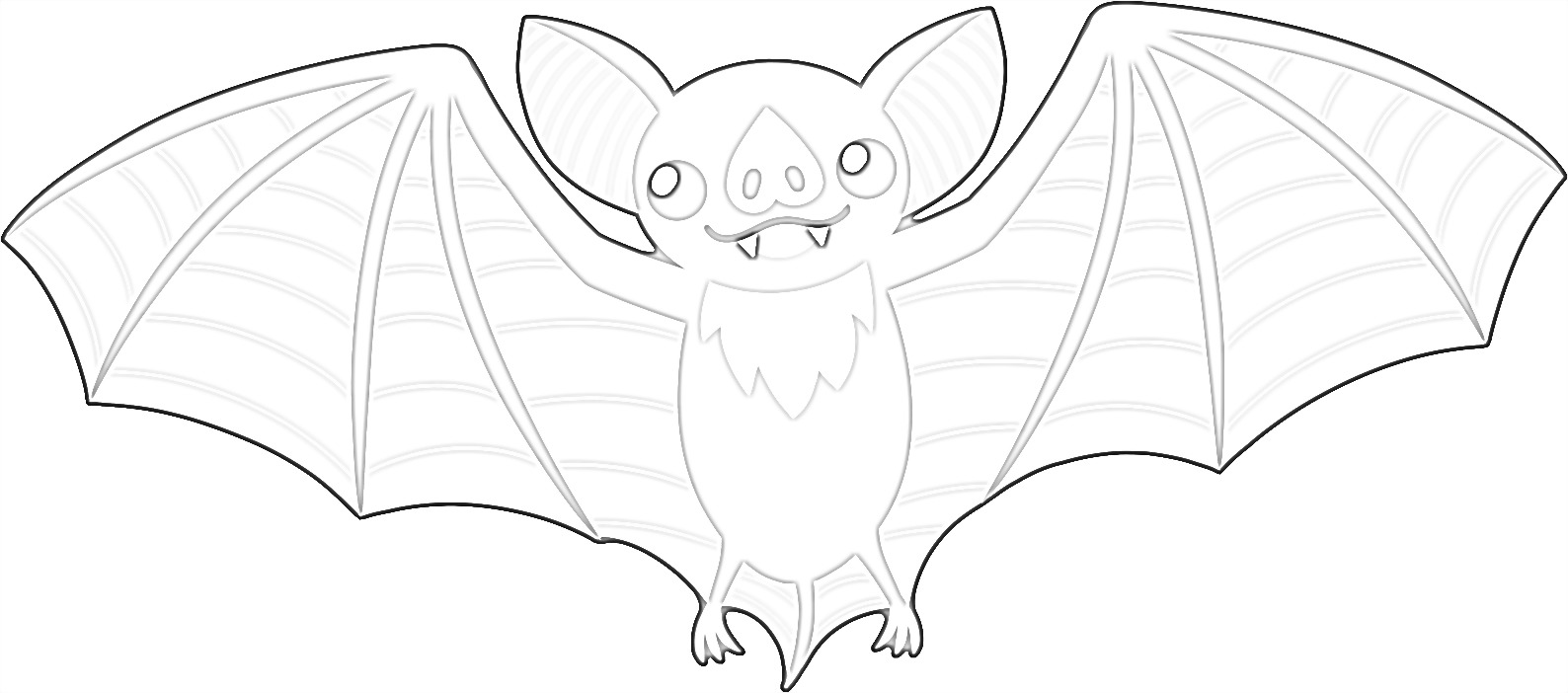 
Apakwaanaajii!Wegonen awe?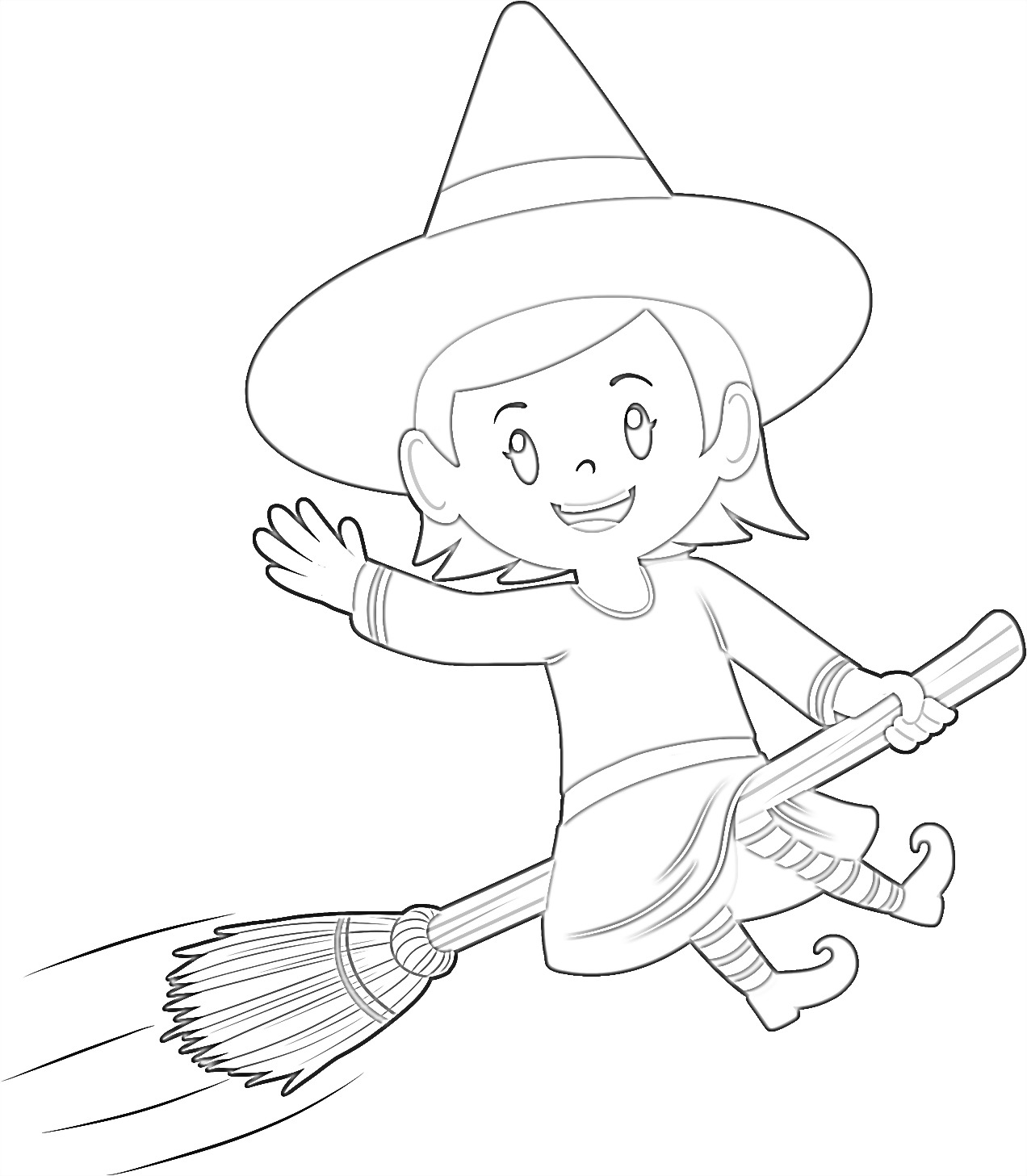 Gaa-majaadizid!Wegonen awe?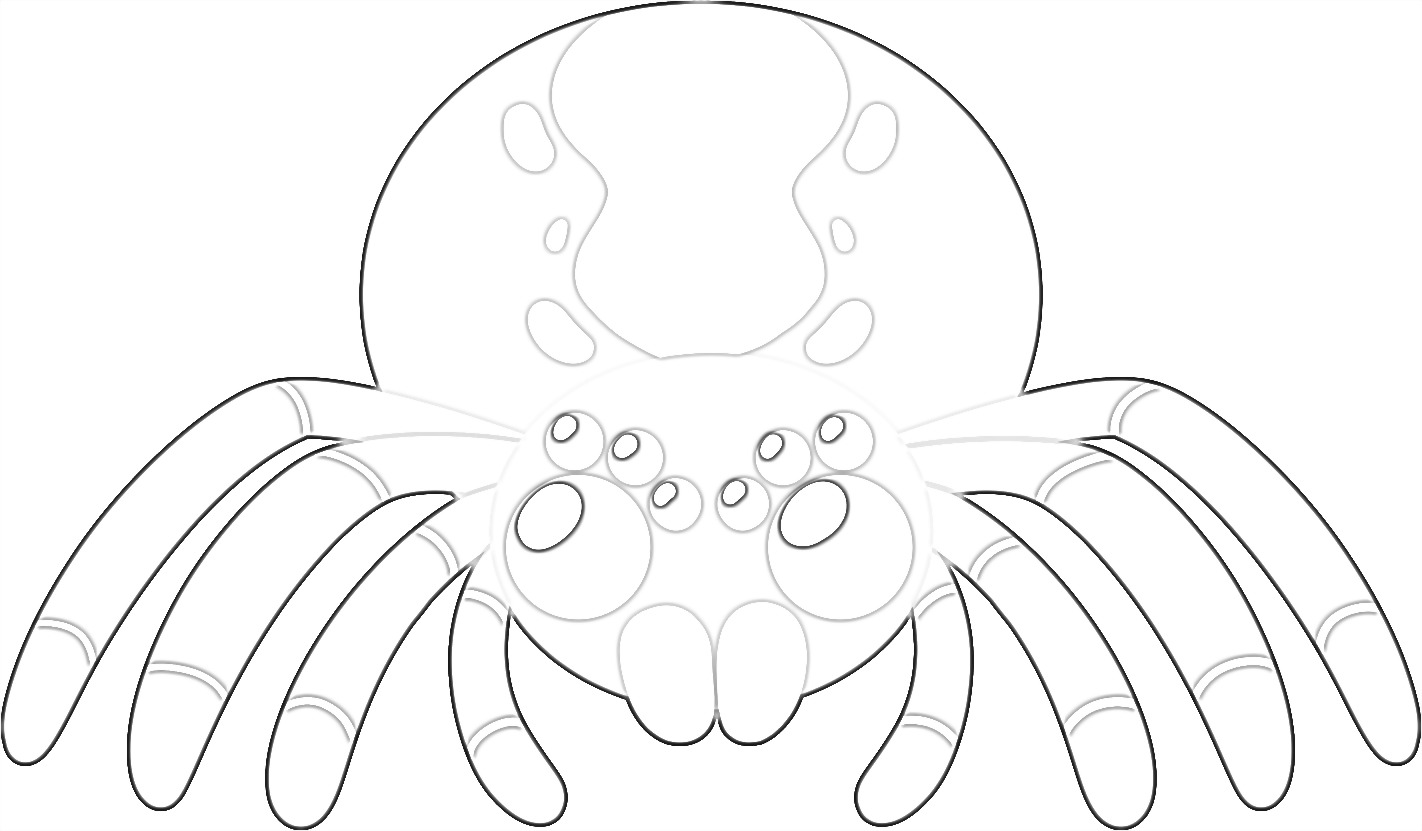 Asabikeshii!Wegonen awe?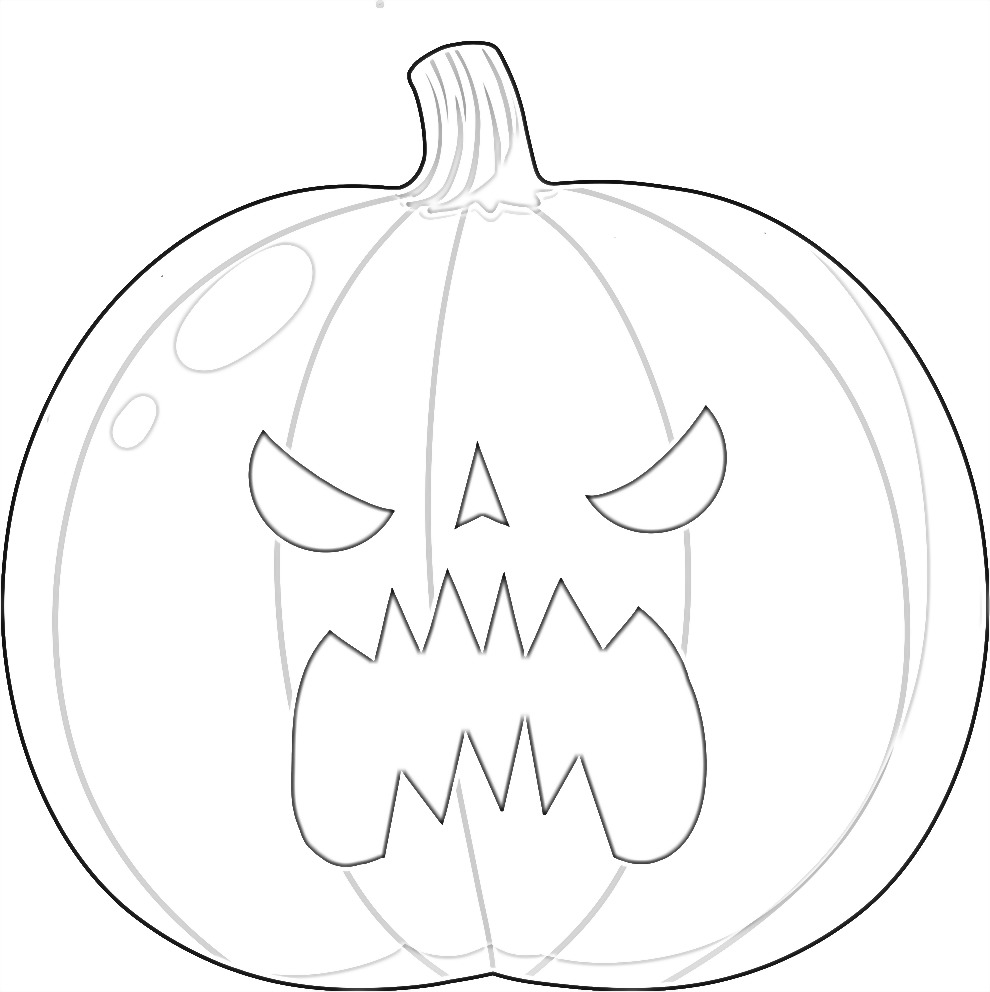 Gaa-mazinikozod Okosimaan!Wegonen awe?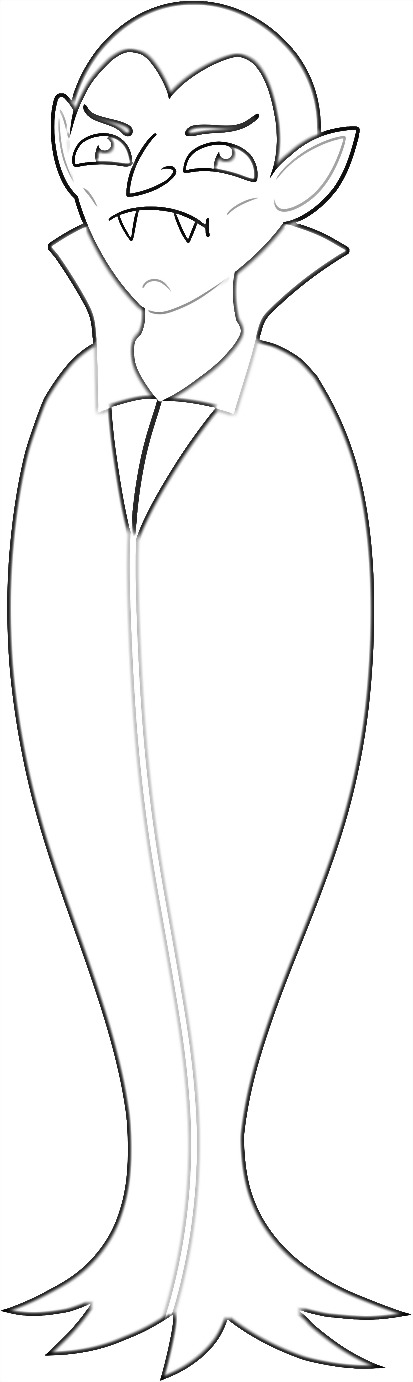 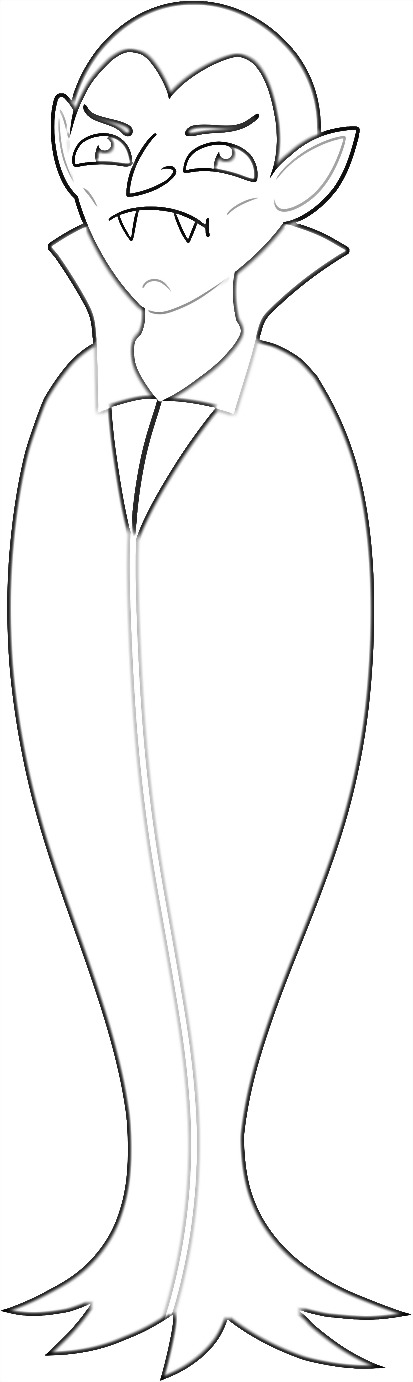 Miskwi Gaa-minikwewaad!Wegonen awe?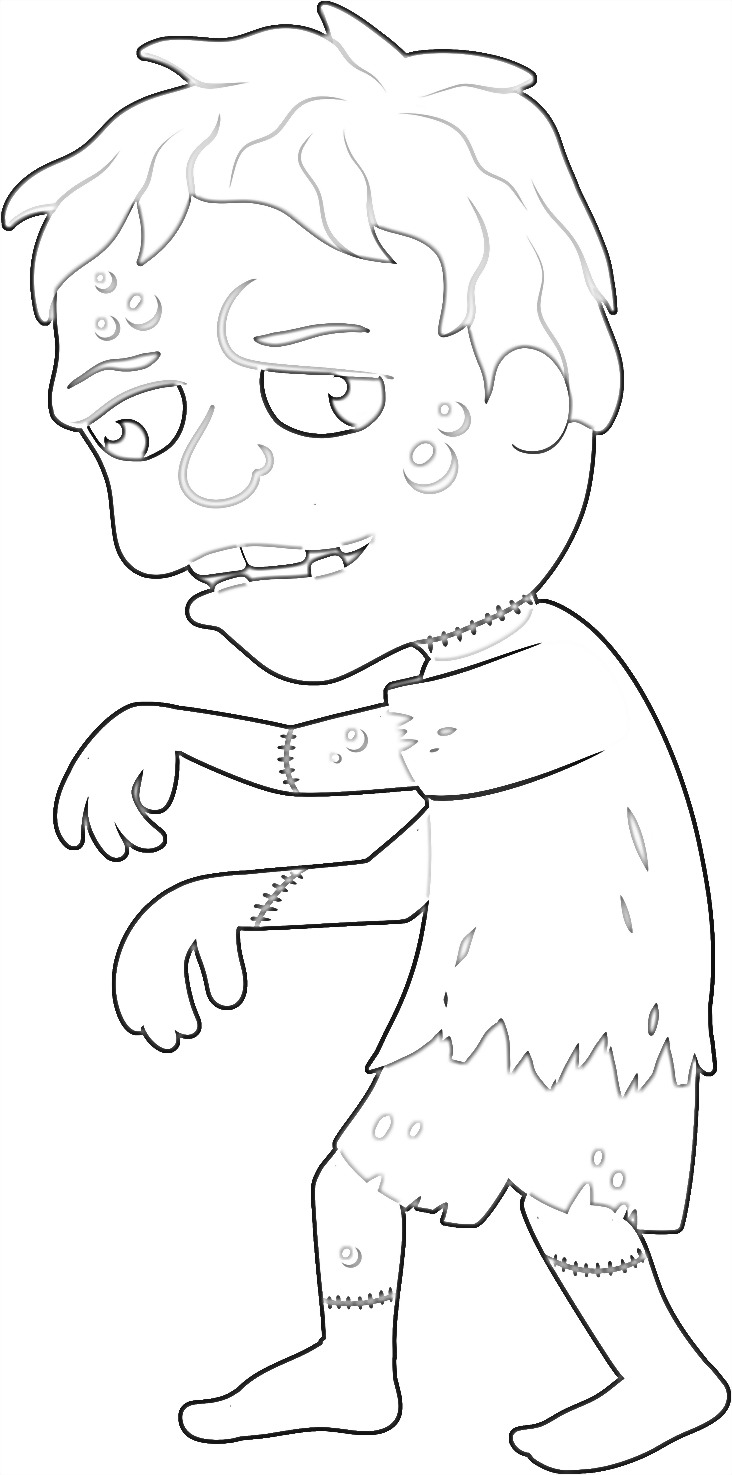 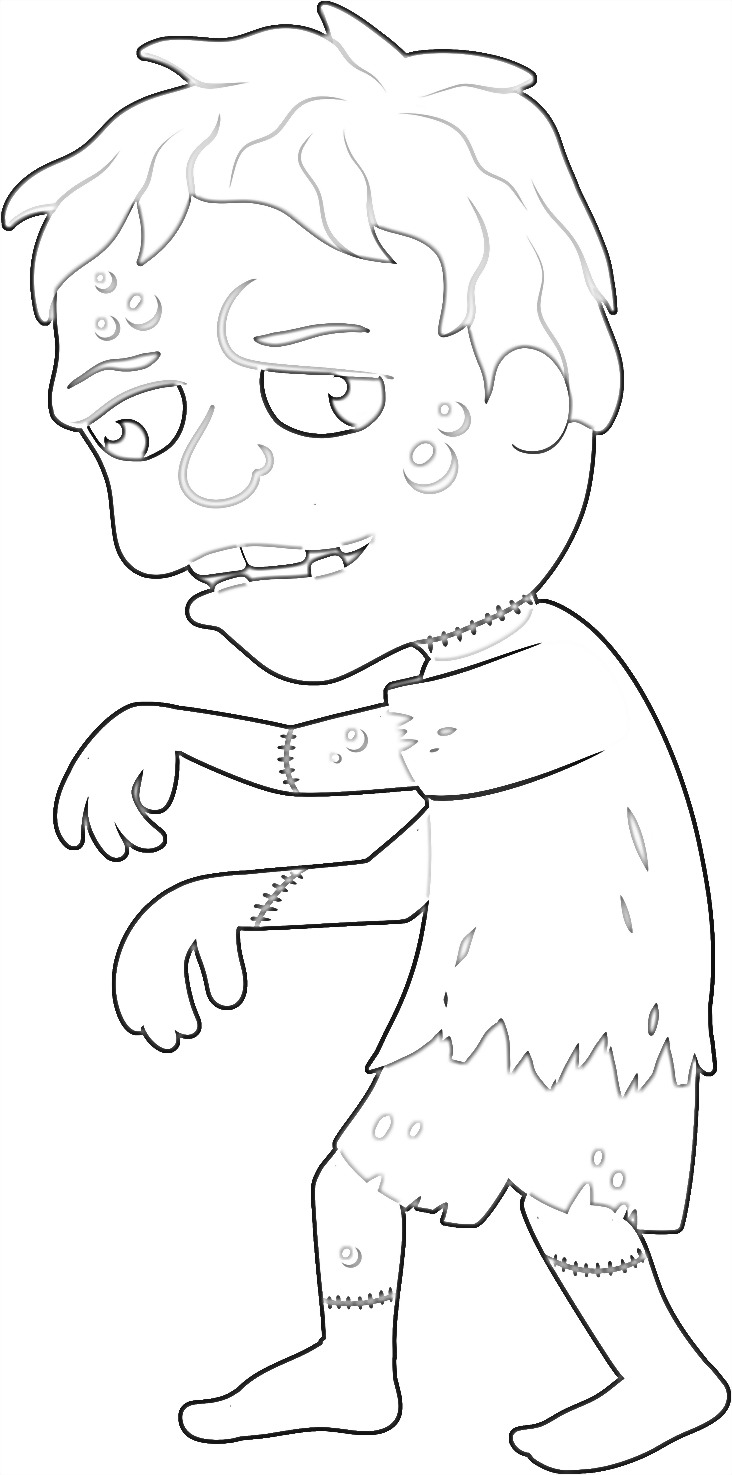 Gaa-nibo’aadiziwaad